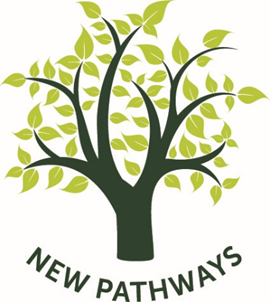 New PathwaysMonitoring Form for Equal OpportunitiesInformation for job applicantsWhy monitor?Without monitoring, an organisation will never know whether its equal opportunities policy is working. To have an equality policy without monitoring is like aiming for good financial management without keeping financial records.Monitoring can tell an organisation whether it is offering equality of opportunity and equal treatment to all. It can also tell an organisation how and why it is falling short of this ideal. The organisation can then concentrate on finding solutions and making changes, rather than using guesswork or assumptions.  Monitoring has wider benefits too. In employment, monitoring can spot barriers which prevent an organisation from making use of available talent. Categories for ethnic monitoring:The Commission for Racial Equality recommend that organisations use the same ethnic classification system as the 2001 census so that organisations can make comparisons with census output data. Why monitor age, disability or gender?We monitor age, disability and gender to assist us with ensuring that our policies and practice, in relation to recruitment and selection, do not discriminate unfairly on the basis of gender, disability or age. How the information be used:We will use the information gained to highlight possible inequalities and assist us with investigating their underlying causes and removing any unfairness or disadvantage. The information gathered will also allow us to analyse how our personnel practices and procedures affect different groups of people.Confidentiality:The information you give is used in accordance with The Data Protection Bill (2018) and the GDPR requirements, which states that the racial or ethnic origin of an individual is 'sensitive personal data.'  This means that the information you reveal about yourself will not be disclosed, other than as part of the generic ethnic monitoring statistics. The information will also be used for the practical purposes already stated. This form will be processed separately to your application form.*If you have any comments on the information provided here or on any other aspect of our monitoring process please write to The Manager, New Pathways, Willow House, 11 Church Street, Merthyr Tydfil. CF47 0BW
What do you regard as your ethnic group?			Please read the Monitoring Form - Information for job applicants which accompanies this form. We hope you will want to complete this form. However, if you choose not to complete this form, your application will not be adversely affected.Choose ONE section from A to E, and then tick the appropriate box to indicate your cultural background.What is your religious belief?What is your sexual orientation?Prefer not to say         DisabilityPartnership statusWhat is your age group?Details of the postThank you for taking the time to complete this form.A     WHITEA     WHITEA     WHITEA     WHITEA     WHITEA     WHITEA     WHITEA     WHITEA     WHITEA     WHITEA     WHITEBritishAny other please write inAny other please write inAny other please write inAny other please write inAny other please write inAny other please write inAny other please write inAny other please write inAny other please write inIrishAny other please write inAny other please write inAny other please write inAny other please write inAny other please write inAny other please write inAny other please write inAny other please write inAny other please write inB     MIXEDB     MIXEDB     MIXEDB     MIXEDB     MIXEDB     MIXEDB     MIXEDB     MIXEDB     MIXEDB     MIXEDB     MIXEDWhite and Black CaribbeanWhite and Black CaribbeanWhite and Black CaribbeanWhite and Black CaribbeanWhite and Black CaribbeanWhite and Black CaribbeanWhite and Black CaribbeanWhite and Black CaribbeanAny other Mixed background please write inAny other Mixed background please write inAny other Mixed background please write inAny other Mixed background please write inAny other Mixed background please write inWhite and Black AfricanWhite and Black AfricanWhite and Black AfricanWhite and Black AfricanWhite and Black AfricanWhite and Black AfricanWhite and Black AfricanWhite and Black AfricanAny other Mixed background please write inAny other Mixed background please write inAny other Mixed background please write inAny other Mixed background please write inAny other Mixed background please write inWhite and AsianWhite and AsianWhite and AsianWhite and AsianWhite and AsianWhite and AsianWhite and AsianWhite and AsianAny other Mixed background please write inAny other Mixed background please write inAny other Mixed background please write inAny other Mixed background please write inAny other Mixed background please write inC    ASIAN OR ASIAN BRITISHC    ASIAN OR ASIAN BRITISHC    ASIAN OR ASIAN BRITISHC    ASIAN OR ASIAN BRITISHC    ASIAN OR ASIAN BRITISHC    ASIAN OR ASIAN BRITISHC    ASIAN OR ASIAN BRITISHC    ASIAN OR ASIAN BRITISHC    ASIAN OR ASIAN BRITISHC    ASIAN OR ASIAN BRITISHC    ASIAN OR ASIAN BRITISHC    ASIAN OR ASIAN BRITISHIndianIndianIndianAny other Asian background please write inAny other Asian background please write inAny other Asian background please write inAny other Asian background please write inAny other Asian background please write inAny other Asian background please write inAny other Asian background please write inAny other Asian background please write inPakistaniPakistaniPakistaniAny other Asian background please write inAny other Asian background please write inAny other Asian background please write inAny other Asian background please write inAny other Asian background please write inAny other Asian background please write inAny other Asian background please write inAny other Asian background please write inBangladeshiBangladeshiBangladeshiAny other Asian background please write inAny other Asian background please write inAny other Asian background please write inAny other Asian background please write inAny other Asian background please write inAny other Asian background please write inAny other Asian background please write inAny other Asian background please write inD    BLACK OR BLACK BRITISHD    BLACK OR BLACK BRITISHD    BLACK OR BLACK BRITISHD    BLACK OR BLACK BRITISHD    BLACK OR BLACK BRITISHD    BLACK OR BLACK BRITISHD    BLACK OR BLACK BRITISHD    BLACK OR BLACK BRITISHD    BLACK OR BLACK BRITISHD    BLACK OR BLACK BRITISHD    BLACK OR BLACK BRITISHCaribbeanCaribbeanAny other Black background please write inAny other Black background please write inAny other Black background please write inAny other Black background please write inAny other Black background please write inAny other Black background please write inAny other Black background please write inAny other Black background please write inAfricanAfricanAny other Black background please write inAny other Black background please write inAny other Black background please write inAny other Black background please write inAny other Black background please write inAny other Black background please write inAny other Black background please write inAny other Black background please write inAny other Black background please write inAny other Black background please write inAny other Black background please write inAny other Black background please write inAny other Black background please write inAny other Black background please write inAny other Black background please write inAny other Black background please write inE    OTHER ETHNIC GROUPE    OTHER ETHNIC GROUPE    OTHER ETHNIC GROUPE    OTHER ETHNIC GROUPE    OTHER ETHNIC GROUPE    OTHER ETHNIC GROUPE    OTHER ETHNIC GROUPE    OTHER ETHNIC GROUPE    OTHER ETHNIC GROUPE    OTHER ETHNIC GROUPE    OTHER ETHNIC GROUPE    OTHER ETHNIC GROUPE    OTHER ETHNIC GROUPOther Other Any other please write inAny other please write inAny other please write inAny other please write inAny other please write inAny other please write inAny other please write inAny other please write inOther Other Any other please write inAny other please write inAny other please write inAny other please write inAny other please write inAny other please write inAny other please write inAny other please write inOther Other Any other please write inAny other please write inAny other please write inAny other please write inAny other please write inAny other please write inAny other please write inAny other please write inNoneSikhJewishBuddhistChristianMuslimHinduAny other religion (please specify)BisexualHeterosexualGayLesbianOther (please specify)Do you consider that you have a disability?YesNoIf yes, please provide details of the nature of the disabilityN.B. The Disability Discrimination Act’s definition of disability is someone who has a substantial impairment that has a long-term (a year minimum) adverse effect on day-to-day activities.Are you:MarriedSingle                Partnered                PartneredOther(please specify)(please specify)Gender	Gender	Gender	Gender	Gender	Gender	Gender	Gender	Gender	Gender	Are you:MaleFemaleOther(please specify)(please specify)                     Prefer not to say                              Prefer not to say                              Prefer not to say                              Prefer not to say                              Prefer not to say                              Prefer not to say         Under 2122 to 3031 to 4041 to 5051 to 60 61 and overPosition applied for?Date of application?Where did you learn of the vacancy?